Анықтама Өткізілген күні:  27.12-30.12.2021Атауы:  Психологиялық акция «Құпия дос»Мақсаты:Мұғалімдер арасында  бір-біріне қуаныш сыйлау, бірін-бірі жақсы тану, ұйымшылдыққа шақырудостық қарым-қатынасты нығайту болып табылады.Қатысушы: Мектеп ұжымыҚорытынды: Психологиялық акцияға мектеп ұжымы белсенді қатысты. Барлық қатысушылар саны 60 адам болды. Ұжым ұйымшылдық танытып, барлығы жаппай қатысып, акцияның жоспарына сәйкес берілген психологтардың тапсырмаларын бұлжытпай орындау арқылы бір-біріне және өздеріне керемет көңіл-күй сыйлай алды. Ұсыныс: Мұғалімдерді, жалпы ұжымды ұйымшылдыққа шақыру, қарым-қатынасты нығайтуға арналған акция, тренингтер өткізіп отыру. Психолог:А.Ахметова; А.Мусрепова.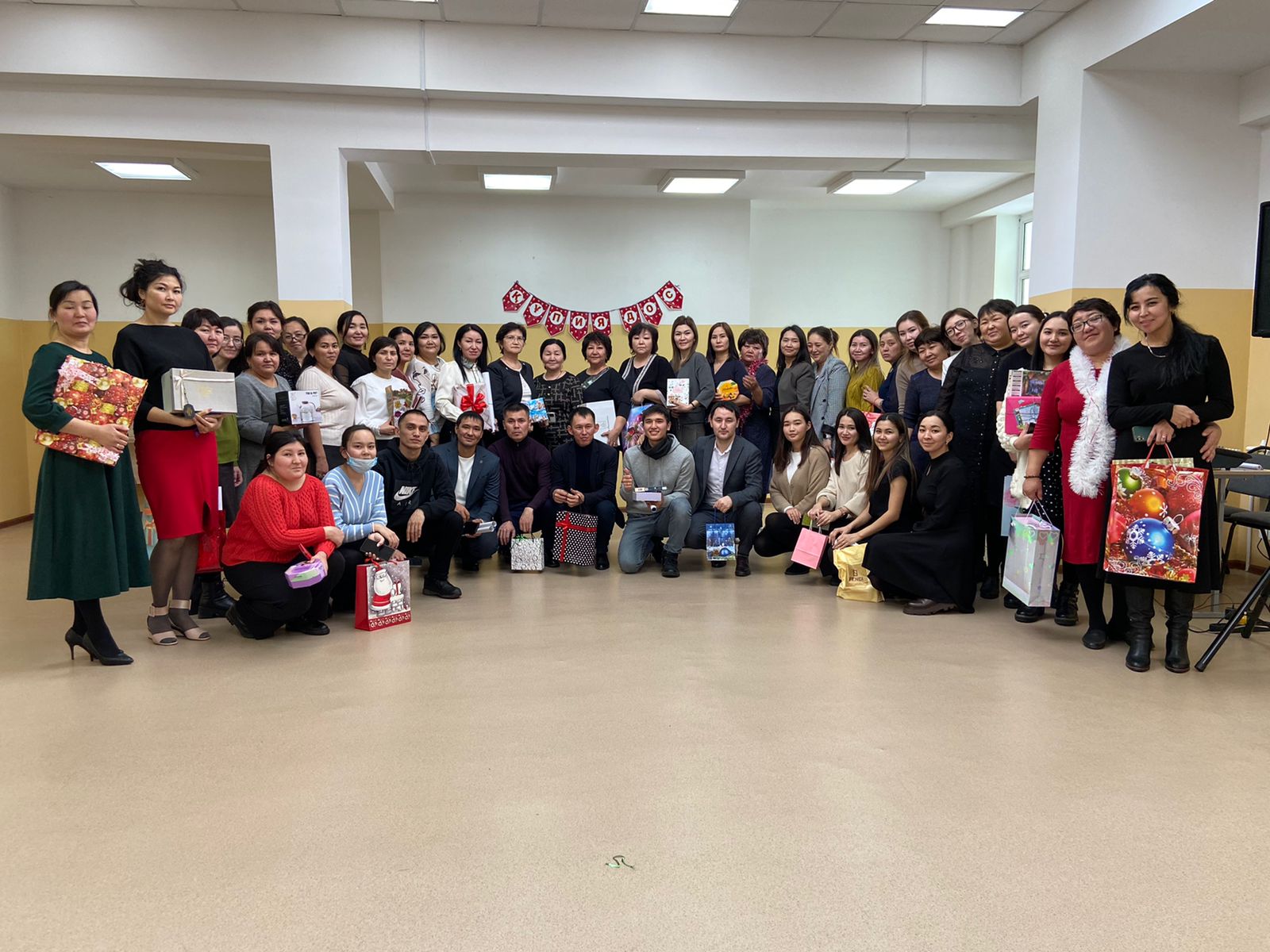 